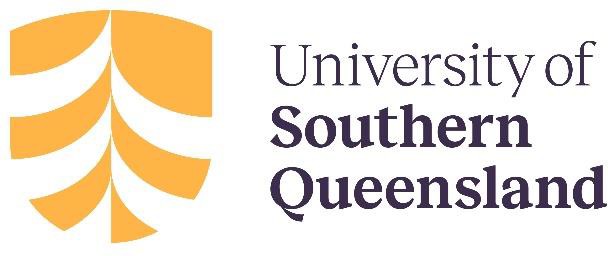 Higher Degree by Research Exit ChecklistAll Higher Degree by Research (HDR) students must complete this checklist prior to leaving UniSQ. Once completed and signed, the checklist must be submitted with your thesis as part of the final requirements for graduation. Please complete all boxes and mark as N/A where not applicable. This form may also be used internally for students on extended leave from UniSQ.Please note: Your named email account (e.g. John.Citizen@unisq.edu.au) close, and access to your personal OneDrive as well as access to any UniSQ network drives will cease once you have been approved for graduation. Please remove or arrange alternate storage of your data prior to departure. Your Umail account (e.g. U1234567@umail.unisq.edu.au) will remain active.Section 1To be completed by the studentSection 2Sign-offs and declarations.Please return the completed form to grs@unisq.edu.au1.1 Student Details	 Student Details	 Student Details	 Student Details	 1.1.1  Student Name (first, last):	 <Student Name>	 <Student Name>	 <Student Name>	 1.1.2  Student ID	 <Student Number>	 <Student Number>	 <Student Number>	 1.1.3  Program:	 <Program Name>	 <Program Name>	 <Program Name>	 1.1.4  Thesis title	 <Title of thesis>	 <Title of thesis>	 <Title of thesis>	 1.1.5  Primary Affiliation	 <Primary affiliation>	 <Primary affiliation>	 <Primary affiliation>	 1.2	 Ethical/Biosafety Approvals	 Ethical/Biosafety Approvals	 Ethical/Biosafety Approvals	 Ethical/Biosafety Approvals	1.2.1Did any part of your project require one or more of the following approvals? (mark allthat apply & provide approval number).Did any part of your project require one or more of the following approvals? (mark allthat apply & provide approval number).Did any part of your project require one or more of the following approvals? (mark allthat apply & provide approval number).Did any part of your project require one or more of the following approvals? (mark allthat apply & provide approval number). ☐ Human Research Ethics	 ☐ Human Research Ethics	 Application ID Number:	 Application ID Number:	 <Application ID>	 ☐ Animal Research Ethics	 ☐ Animal Research Ethics	 Application ID Number:	 Application ID Number:	 <Application ID>	 ☐ Institutional Biosafety Approval	 ☐ Institutional Biosafety Approval	 Application ID Number:	 Application ID Number:	 <Application ID>	 ☐ Working with high-risk biologicals	 ☐ Working with high-risk biologicals	 Application ID Number:	 Application ID Number:	 <Application ID>	 ☐ None of the above	 ☐ None of the above	 Go to Question 1.3	 Go to Question 1.3	 Go to Question 1.3	 1.2.2  Have you met the reporting conditions as per your approval?	 Have you met the reporting conditions as per your approval?	 Have you met the reporting conditions as per your approval?	 Have you met the reporting conditions as per your approval?	 Final report completed?	 Final report completed?		☐ Yes		☐ No		☐ No	 Final report marked ‘satisfactory’?	 Final report marked ‘satisfactory’?		☐ Yes		☐ No		☐ No	 Attached confirmation of completion?  Attached confirmation of completion? 	☐ Yes		☐ No		☐ No	1.3 Research Data and Primary Material	 Research Data and Primary Material	 Research Data and Primary Material	 Research Data and Primary Material	 Research Data and Primary Material	1.3.1The Queensland University Sector Retention and Disposal Schedule and the University’s Records and Information Management Policy provide guidance around retention periods.The Queensland University Sector Retention and Disposal Schedule and the University’s Records and Information Management Policy provide guidance around retention periods.The Queensland University Sector Retention and Disposal Schedule and the University’s Records and Information Management Policy provide guidance around retention periods.The Queensland University Sector Retention and Disposal Schedule and the University’s Records and Information Management Policy provide guidance around retention periods.The Queensland University Sector Retention and Disposal Schedule and the University’s Records and Information Management Policy provide guidance around retention periods.1.3.2Research Data:Have your research data been stored according to the requirements of your research approvals (i.e. ethics) in the secure Post-HDR Research Data Repository? (You can request access to the Repository by emailing the Graduate Research School: grs@unisq.edu.au)Have your research data been stored according to the requirements of your research approvals (i.e. ethics) in the secure Post-HDR Research Data Repository? (You can request access to the Repository by emailing the Graduate Research School: grs@unisq.edu.au)Have your research data been stored according to the requirements of your research approvals (i.e. ethics) in the secure Post-HDR Research Data Repository? (You can request access to the Repository by emailing the Graduate Research School: grs@unisq.edu.au)Have your research data been stored according to the requirements of your research approvals (i.e. ethics) in the secure Post-HDR Research Data Repository? (You can request access to the Repository by emailing the Graduate Research School: grs@unisq.edu.au)1.3.2Research Data:YesYesYes	☐ No	1.3.3Primary Materials:Have any primary materials been stored appropriately ordisposed of according to the approved processes?Have any primary materials been stored appropriately ordisposed of according to the approved processes?Have any primary materials been stored appropriately ordisposed of according to the approved processes?Have any primary materials been stored appropriately ordisposed of according to the approved processes?1.3.3Primary Materials:	☐ Yes		☐ Yes		☐ Yes		☐ No	1.3.4Details:Detail any other research data storage arrangements you have made and/or other arrangements made to dispose of research data or primary materials. Attach reference material or further information relating to the location and, if relevant, the custodian of physical research materials (e.g.your supervisor(s).Detail any other research data storage arrangements you have made and/or other arrangements made to dispose of research data or primary materials. Attach reference material or further information relating to the location and, if relevant, the custodian of physical research materials (e.g.your supervisor(s).Detail any other research data storage arrangements you have made and/or other arrangements made to dispose of research data or primary materials. Attach reference material or further information relating to the location and, if relevant, the custodian of physical research materials (e.g.your supervisor(s).Detail any other research data storage arrangements you have made and/or other arrangements made to dispose of research data or primary materials. Attach reference material or further information relating to the location and, if relevant, the custodian of physical research materials (e.g.your supervisor(s).1.3.4Details: <Details>	 <Details>	 <Details>	 <Details>	 1.4	 Resources	 Resources	 Resources	 Resources	 Resources	Equipment and property may have been purchased from UniSQ funds for your use as you completed your project. This property must be returned to the Graduate Research School. You may also have been loaned UniSQ equipment by your Research Centre, Institute, Faculty, or School, or may have had an oncampus workstation. This equipment must be returned to the relevant department, any workstation must be cleared or personal effects and cleaned, and any key(s) returned to Security. Please indicate the location equipment/keys were returned to under “FurtherDetails” below, the date of the return, and the UniSQ staff member to whom they were returned.Equipment and property may have been purchased from UniSQ funds for your use as you completed your project. This property must be returned to the Graduate Research School. You may also have been loaned UniSQ equipment by your Research Centre, Institute, Faculty, or School, or may have had an oncampus workstation. This equipment must be returned to the relevant department, any workstation must be cleared or personal effects and cleaned, and any key(s) returned to Security. Please indicate the location equipment/keys were returned to under “FurtherDetails” below, the date of the return, and the UniSQ staff member to whom they were returned.Equipment and property may have been purchased from UniSQ funds for your use as you completed your project. This property must be returned to the Graduate Research School. You may also have been loaned UniSQ equipment by your Research Centre, Institute, Faculty, or School, or may have had an oncampus workstation. This equipment must be returned to the relevant department, any workstation must be cleared or personal effects and cleaned, and any key(s) returned to Security. Please indicate the location equipment/keys were returned to under “FurtherDetails” below, the date of the return, and the UniSQ staff member to whom they were returned.Equipment and property may have been purchased from UniSQ funds for your use as you completed your project. This property must be returned to the Graduate Research School. You may also have been loaned UniSQ equipment by your Research Centre, Institute, Faculty, or School, or may have had an oncampus workstation. This equipment must be returned to the relevant department, any workstation must be cleared or personal effects and cleaned, and any key(s) returned to Security. Please indicate the location equipment/keys were returned to under “FurtherDetails” below, the date of the return, and the UniSQ staff member to whom they were returned.Equipment and property may have been purchased from UniSQ funds for your use as you completed your project. This property must be returned to the Graduate Research School. You may also have been loaned UniSQ equipment by your Research Centre, Institute, Faculty, or School, or may have had an oncampus workstation. This equipment must be returned to the relevant department, any workstation must be cleared or personal effects and cleaned, and any key(s) returned to Security. Please indicate the location equipment/keys were returned to under “FurtherDetails” below, the date of the return, and the UniSQ staff member to whom they were returned.Equipment and property may have been purchased from UniSQ funds for your use as you completed your project. This property must be returned to the Graduate Research School. You may also have been loaned UniSQ equipment by your Research Centre, Institute, Faculty, or School, or may have had an oncampus workstation. This equipment must be returned to the relevant department, any workstation must be cleared or personal effects and cleaned, and any key(s) returned to Security. Please indicate the location equipment/keys were returned to under “FurtherDetails” below, the date of the return, and the UniSQ staff member to whom they were returned.ItemItemReturned/N/AFurther details (if applicable)Further details (if applicable)ItemItemActioned?N/AFurther details (if applicable)Further details (if applicable)1.4.1AV equipment, computingequipment, mobile devices:<Further Details><Further Details>1.4.2Other UniSQ property (e.g.tools or parts):<Further Details><Further Details>1.4.3Any oncampus workspace cleaned (incl. workstation, lab space, filing cabinets) and personal effectsremoved?<Further Details><Further Details>1.4.4Have you asked Security toremove your keycard accesses? Attach<Further Details><Further Details>confirmation from security@unisq.edu.au1.4.5Room/desk keys returnedto Security? Include key ID number in further details.<Further Details>2.1Faculty Central OperationsTo be completed by relevant Faculty Central Operations team member.Faculty Central OperationsTo be completed by relevant Faculty Central Operations team member.Faculty Central OperationsTo be completed by relevant Faculty Central Operations team member.Faculty Central OperationsTo be completed by relevant Faculty Central Operations team member.I confirm that all resources have been returned and any workstation has been cleared.I confirm that all resources have been returned and any workstation has been cleared.I confirm that all resources have been returned and any workstation has been cleared.I confirm that all resources have been returned and any workstation has been cleared.I confirm that all resources have been returned and any workstation has been cleared.Name:Name: <Faculty Central Operations Staff Member>	 <Faculty Central Operations Staff Member>	 <Faculty Central Operations Staff Member>	Signed:Signed: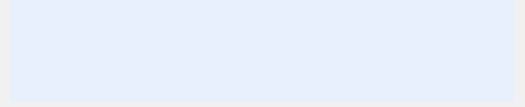 Date:Click or tap to enter a date.2.2Student DeclarationTo be completed by the student exiting UniSQ.Student DeclarationTo be completed by the student exiting UniSQ.Student DeclarationTo be completed by the student exiting UniSQ.Student DeclarationTo be completed by the student exiting UniSQ.I confirm that I have returned all UniSQ property, complied with all UniSQ and legislativerequirements and that the information I have provided above is true and correct.I confirm that I have returned all UniSQ property, complied with all UniSQ and legislativerequirements and that the information I have provided above is true and correct.I confirm that I have returned all UniSQ property, complied with all UniSQ and legislativerequirements and that the information I have provided above is true and correct.I confirm that I have returned all UniSQ property, complied with all UniSQ and legislativerequirements and that the information I have provided above is true and correct.I confirm that I have returned all UniSQ property, complied with all UniSQ and legislativerequirements and that the information I have provided above is true and correct. Name:	 Name:	 <Student Name>	 <Student Name>	 <Student Name>	Signed:Signed: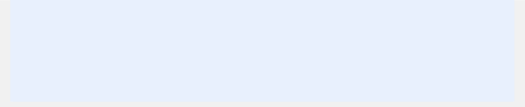 Date:Click or tap to enter a date.